PHYSICAL HEALTH EDUCATION ACTIVITIES.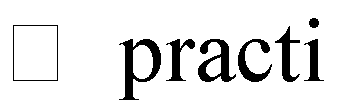 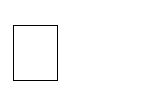 GRADE FIVE SCHEMES OF WORK TERM 1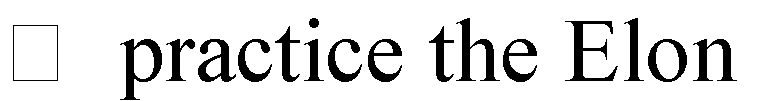 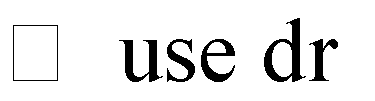 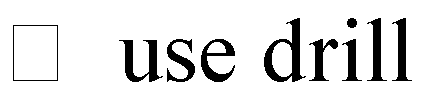 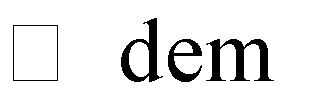 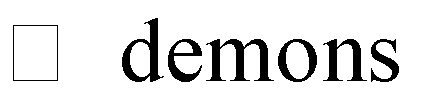 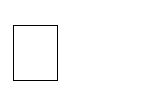 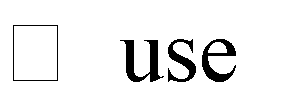 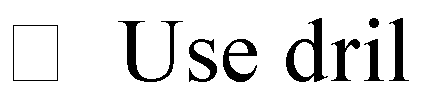 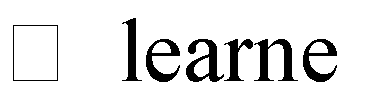 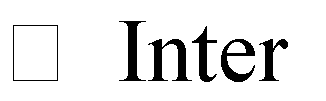 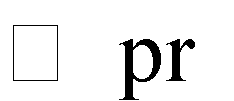 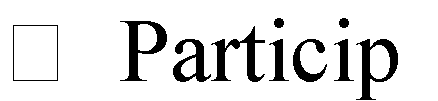 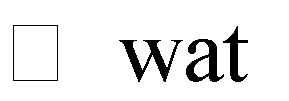 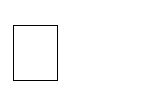 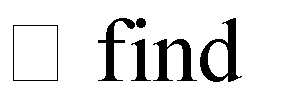 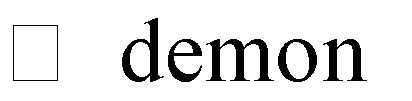 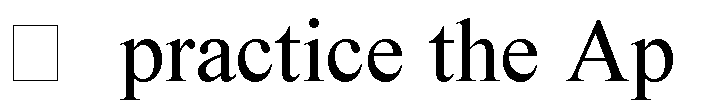 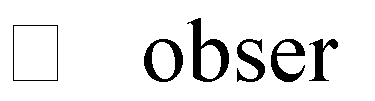 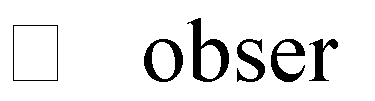 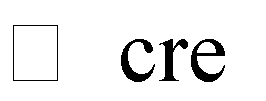 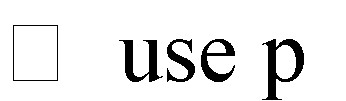 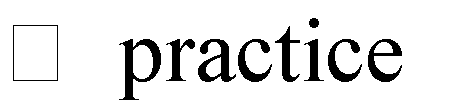 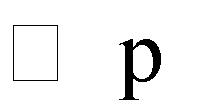 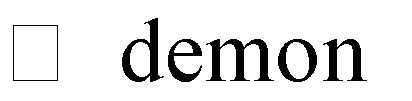 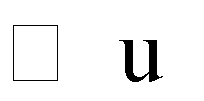 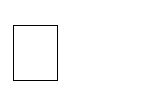 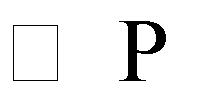 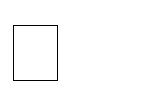 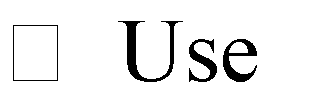 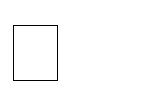 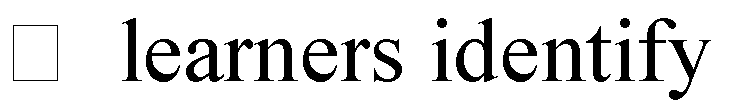 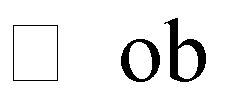 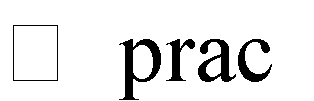 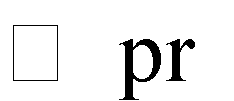 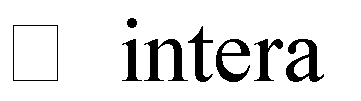 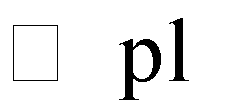 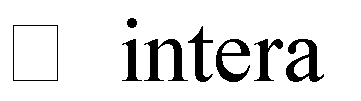 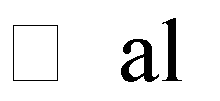 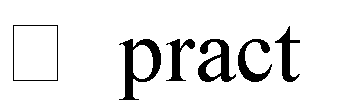 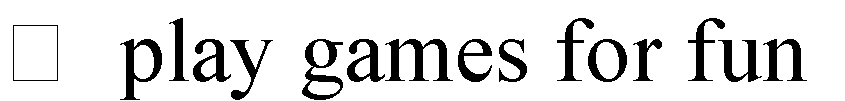 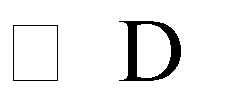 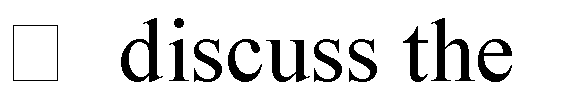 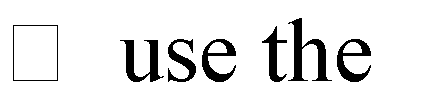 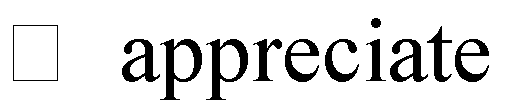 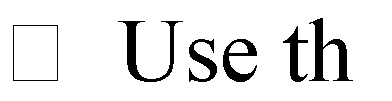 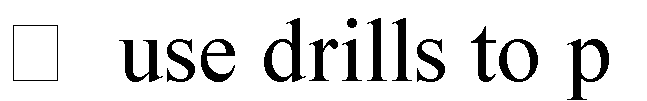 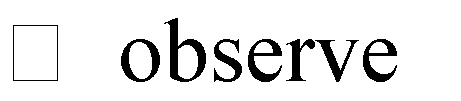 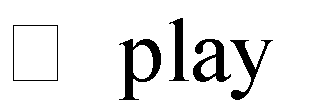 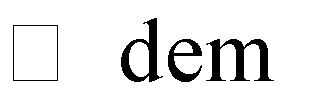 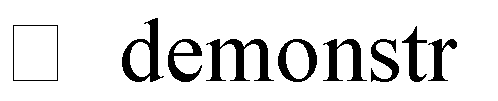 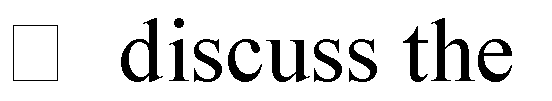 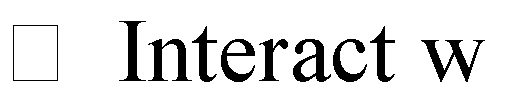 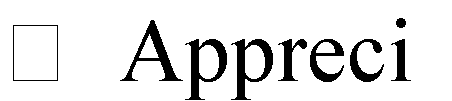 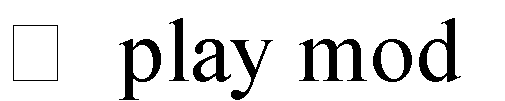 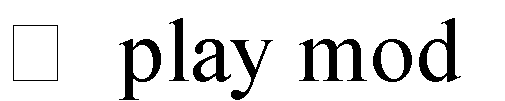 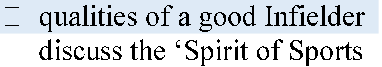 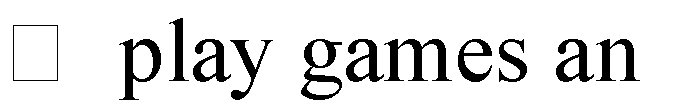 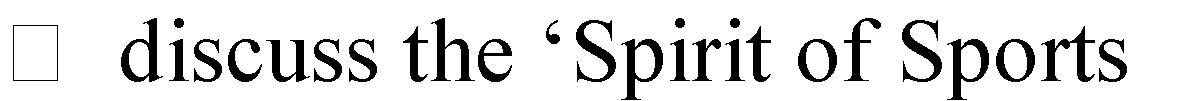 WkLsnStrand/ThemeSub strandSpecific learning outcomesKey inquiryQuestionsLearning experiencesLearningResourcesAssessmentmethodsRefl111GAMES AND SPORTSAthletic truck Event: Medium starts in sprintsBy the end of the sub strands, the learner should be able to:explain the body alignment in Medium Sprint Startuse drills to practice the Medium Sprint Start in racesAppreciate the medium sprint start in starting sprint races in athletics.Which are the safety considerations to observe when running the 50m?The learner is guided individually or in groups to: interact with technology to watch a video clip on the Medium Sprint Startdemonstrate the body alignment in medium sprint start by running 50mand get feedback from the teacherPractice the medium sprint start and use the provided checklist to give eachother feedbackuse drills to practice the medium sprint startField markersOpen fieldSports attireLimeVideosResource personObservation checklistsPortfolioProgress reports2Athletic truck Event: Medium starts in sprintsBy the end of the sub strands, the learner should be able to:use drills to practice the Medium Sprint Start in racesplay racing games using the Medium Sprint Start and observe safetyAppreciate the medium sprint start in starting sprint races in athletics.Which are the safety considerations to observe when running the 50m?The learner is guided individually or in groups to: interact with technology to watch a video clip on the Medium Sprint Startdemonstrate the body alignment in medium sprint start by running 50mand get feedback from the teacherPractice the medium sprint start and use the provided checklist to give eachother feedbackuse drills to practice the medium sprint startField markersOpen fieldSports attireLimeVideosResource personObservation checklistsPortfolioProgress reports3Elongated start in racesBy the end of the sub strands, the learner should be able to:a.	practice the body alignment in Elongated start in races for skill acquisitionHow different is the Elongated start in races from the Medium Sprint Start?The learner is guided individually or in groups to: use the digital devices to watch a video clip on the Elongated start in racesField markersOpen fieldSports attireLimeObservation checklistsPortfolioProgress reportsdiscuss the health benefits gained through participating in runningenjoy starting races using the Elongated startdemonstrate the body alignment in Elongated start in races and get feedback from the teacherpractice the elongated start  and use provided checklist to give feedback to each otheruse drills to practice the Elongated start in racesVideosResource person4Elongated start in racesBy the end of the sub strands, the learner should be able to:discuss the health benefits gained through participating in runninguse drills to practice the Elongated start in racesenjoy starting races using the Elongated startObserve safety when performing Elongated start in racesHow different is the Elongated start in races from the Medium Sprint Start?discuss the health benefits gained by participating in runningobserve safety when performing the Elongated start in racesPray racing game by using the Elongated start in races for fun and enjoymentField markersOpen fieldSports attireLimeVideosResource personObservation checklistsPortfolioProgress reports5Run through finish techniqueBy the end of the sub strands, the learner should be able to:explain the ‘Run through finish’ technique in race to enhance learningpractice the ‘Run through finish’ technique for skill acquisitionobserve safety when practicing the ‘Run through finish’ techniqueappreciate the ‘Run through finish’ technique in racesfor a good finishWhich other method can be used to finish a race?The learner is guided individually or in groups to:Demonstrate the ‘Run through finish’ and get feedback from the teacherPractice the ‘Run through finish’ in races and give each other feedbackUse drills to practice the ‘Run through finish’ in racesPlay racing games and use the ‘Run through finish’ and observe safetyField markersOpen fieldSports attireLimeVideosResource personObservation checklistsPortfolioProgress reports21improvising the relay BatonBy the end of the sub strands, the learner should be able to:identify and gather locally available materials for improvising the relay Batonobserve safety when improvising the relay Baton to avoid injuriesWhy is it important to improvise play items?The learner is guided individually or in groups to:Learners interact with digital technology to find out the shape of a relay batonLearners identify and gather locally available materials that can be used toimprovise durable relay batonsField markersOpen fieldSports attireLimeVideosResource personObservation checklistsPortfolioProgress reportsc.	use improvised relay Baton to play games for fun andenjoymentCreatively  improvise age appropriate relay Batons usingcorrect measurements2improvising the relay BatonBy the end of the sub strands, the learner should be able to:creatively improvise age appropriate relay batons for use during relay racesobserve safety when improvising the relay Baton to avoid injuriesuse improvised relay Baton to play games for fun and enjoymentWhy is it important to improvise play items?The learner is guided individually or in groups to:Learners interact with digital technology to find out the shape of a relay batonlearners identify and gather locally available materials that can be used toimprovise durable relay batons c                                               r                       e                                   a                                                     t                               I                                       vely improvise ageappropriate relay Batons using correct measurementsField markersOpen fieldSports attireLimeVideosResource personRequired resourcesObservation checklistsPortfolioProgress reports3improvising the relay BatonBy the end of the sub strands, the learner should be able to:dispose waste after improvisation for environmental careobserve safety when improvising the relay Baton to avoid injuriesuse improvised relay Baton to play games for fun and enjoymentWhy is it important to improvise play items?Clean the working area and dispose of waste appropriatelyPlay games using improvised batons and observe safetyField markersOpen fieldSports attireLimeVideosResource personRequired resourcesObservation checklistsPortfolioProgress reports4Visual Baton exchangeBy the end of the sub strands, the learner should be able to:practice the visual baton change technique in relays for skill acquisitionuse drill to practice the visual baton change in relaysdisplay joy when appreciating in the relay racesHow is relay baton change useful in daily lifeThe learner is guided individually or in groups to:interact with technology to observe the visual baton change in relaysDemonstrate the visual baton exchange technique in relays and get feedback from the teacherUse the provided checklist to give each other feedback when practicing the visual baton exchange techniqueUse drills to develop the visual baton change techniquein relaysField markersOpen fieldSports attireLimeVideosResource personRequired resourcesObservation checklistsPortfolioProgress reports5Visual Baton exchangeBy the end of the sub strands, the learner should be able to:How is relay baton change useful in daily lifeThe learner is guided individually or in groups to:Field markersOpen fieldSports attireObservation checklistsPortfoliopractice the visual baton change technique in relays for skill acquisitionuse drill to practice the visual baton change in relaysdisplay joy when appreciating in the relay racesInteract with technology to observe the visual baton change in relaysDemonstrate the visual baton exchange technique in relays and get feedback from the teacherUse the provided checklist to give each other feedback when practicing the visual baton exchange techniqueUse drillls to develop the visual baton change technique in relaysLimeVideosResource personRequired resourcesc) Progress reports31Visual Baton exchangeBy the end of the sub strands, the learner should be able to:Creatively come up with drills to practice the visual baton change techniqueplay games that involve visual baton change in relays and observe safetydisplay joy whenappreciating in the relay racesHow is relay baton change useful in daily lifeCreatively come up with own drills to practice the visual baton change techniquePractice the visual baton change technique and use provided checklistto give each other feedbackparticipate in shuttle relays in small groups, and use visual baton exchange while observing safetyField markersOpen fieldSports attireLimeVideosResource personRequired resourcesObservation checklistsPortfolioProgress reports2Visual Baton exchangeBy the end of the sub strands, the learner should be able to:Creatively come up with drills to practice the visual baton change techniqueplay games that involve visual baton change in relays and observe safetydisplay joy when appreciating in the relayracesHow is relay baton change useful in daily lifeCreatively come up with own drills to practice the visual baton change techniquePractice the visual baton change technique and use provided checklistto give each other feedbackparticipate in shuttle relays in small groups, and use visual baton exchange while observing safetyField markersOpen fieldSports attireLimeVideosResource personRequired resourcesObservation checklistsPortfolioProgress reports3Hurdles Approach,By the end of the sub strands, the learner should be able to:practice the Approach, Take off, Flight and hurdle clearance for skill acquisitiondiscuss the safety considerations to observeHow can respect for classmates be demonstrated during hurdle events?How does participation in hurdle events enhanceThe learner is guided individually or in groups to use digital devices and other sources of information to:Fine out what hurdle events are and the distances covered. W  a                             t                     ch a video or videos onhurdle clearanceField markersOpen fieldSports attireLimeVideosResource personRequired resourcesObservation checklistsPortfolioProgress reportswhen performing the hurdle eventc.	enjoy participating in the hurdle racesfitness for an individual?Observe  the foot placement over the hurdles when clearingdemonstrate the Approach, Take off, Flight and Hurdle clearance and get feedback from the teacherproach, Take Off, Flight and Hurdle Clearance and give each other feedbackUse drills to practice theApproach, Take Off and Flight and give each other feedback4Take off,By the end of the sub strands, the learner should be able to:practice the Approach, Take off, Flight and hurdle clearance for skill acquisitiondiscuss the safety considerations to observe when performing the hurdle eventenjoy participating in the hurdle racesHow can respect for classmates be demonstrated during hurdle events?How does participation in hurdle events enhance fitness for an individual?The learner is guided individually or in groups to use digital devices and other sources of information to:find out what hurdle events are and the distances covered. ch a video or videos onhurdle clearanceve the foot placement over the hurdles when clearingstrate the Approach, Take off, Flight and Hurdle clearance and get feedback from the teacherproach, Take Off, Flight and Hurdle Clearance and giveeach other feedbackills to practice the Approach, Take Off and Flightand give each other feedbackField markersOpen fieldSports attireLimeVideosResource personRequired resourcesObservation checklistsPortfolioProgress reports5Flight and hurdle clearanceBy the end of the sub strands, the learner should be able to:use drills and age appropriate hurdles to practice the Approach, Take off, Flight and hurdle clearance for competence in hurdle eventscreatively come up with own drills to practice theHow can respect for classmates be demonstrated during hurdle events?How does participation in hurdle events enhance fitness for an individual?The learner is guided individually or in groups to use digital devices and other sources of information to:Find out what hurdle events are and the distances covered. Wa                      t                   ch a video or videos onhurdle clearanceobserve the foot placement over the hurdles when clearingField markersOpen fieldSports attireLimeVideosResource personRequired resourcesObservation checklistsPortfolioProgress reportsApproach, take off, Flight and hurdle clearancec.	discuss the safety considerations to observe when performing the hurdle eventDemonstrate the Approach, Take off, Flight and Hurdle clearance and get feedback from the teacherDemonstrate the approach, Take Off, Flight and Hurdle Clearance and giveeach other feedbackuse drills to practice theApproach, Take Off and Flight and give each other feedback41Flight and hurdle clearanceBy the end of the sub strands, the learner should be able to:use drills and age appropriate hurdles to practice the Approach, Take off, Flight and hurdle clearance for competence in hurdle eventscreatively come up with own drills to practice the Approach, take off, Flight and hurdle clearancediscuss the safety considerations to observe when performing the hurdle eventHow can respect for classmates be demonstrated during hurdle events?How does participation in hurdle events enhance fitness for an individual?atively come up with drills to practice the Approach, Take Off,Flight and Hurdle Clearance rovided checklist togive each other feedback when practicing theApproach, Take Off, Flight and Hurdle Clearancethe approach, take off, flight and hurdle clearance while focusing on: coordination, reaction time and speedplay racing game over age appropriate hurdles and observe safetyField markersOpen fieldSports attireLimeVideosResource personRequired resourcesObservation checklistsPortfolioProgress reports2Field Events: Long jumpBy the end of the sub strands, the learner should be able to:familiarize with the facility and the equipment for long jumpidentify the sections of the Long jump area to enhance skill developmentdiscuss the most appropriate locally available material for filling the long jump pitplay games that involvejumping for fun and observe safetyWhich locally available materials can be used to fill in, the long jump pit?The learner is guided individually or in groups to:Use provided sketches, pictures or use the digital media to watch images of the long jump facility and observe the take-off board the runway and the jumping pitDiscuss the most approriate locally available material for filling the long jump pitplay games that involvejumping for fun and observe safetyField markersOpen fieldSports attireLimeVideosResource personRequired resourcesObservation checklistsPortfolioProgress reports3Long jump techniqueBy the end of the sub strands, the learner should be able to:1. How can skills in long jump be helpful in daily life?The learner is guided individually or in groups to:Field markersOpen fieldSports attireObservation checklistsPortfoliopractice the approach run, take off, flight and landing in long jumpplay games that enhance approach run, take off, flight and landing in long jump and observe safetyappreciate Long jump as a sport2. Why should an athlete take off from the take-off board during long jump?use digital devices and watch video clips of the long jump event and observe the approach run, take off, flight and landingdemonstrate the approach run, take off, flight and landing and get feedback from the teacherractice the approach run, take off, flight and landing give each other feedbackLimeVideosResource personRequired resourcesc) Progress reports4Long jump techniqueBy the end of the sub strands, the learner should be able to:practice the approach run, take off, flight and landing in long jumpplay games that enhance approach run, take off, flight and landing in long jump and observe safetyappreciate Long jump as a sportHow can skills in long jump be helpful in daily life?Why should an athlete take off from the take-off board during long jump?The learner is guided individually or in groups to:use digital devices and watch video clips of the long jump event and observe the approach run, take off, flight and landingdemonstrate the approach run, take off, flight and landing and get feedback from the teacherpractice the approach run,take off, flight and landing give each other feedbackField markersOpen fieldSports attireLimeVideosResource personRequired resourcesObservation checklistsPortfolioProgress reports5Long jump techniqueBy the end of the sub strands, the learner should be able to:practice the approach run, take off, flight and landing in long jumpplay games that enhance approach run, take off, flight and landing in long jump and observe safetyappreciate Long jump as a sportHow can skills in long jump be helpful in daily life?Why should an athlete take off from the take-off board during long jump?The learner is guided individually or in groups to:use digital devices and watch video clips of the long jump event and observe the approach run, take off, flight and landingdemonstrate the approach run, take off, flight and landing and get feedback from the teacherractice the approach run,take off, flight and landing give each other feedbackField markersOpen fieldSports attireLimeVideosResource personRequired resourcesObservation checklistsPortfolioProgress reports51Long jump techniqueBy the end of the sub strands, the learner should be able to:a.	use drills to practice the approach run, take off,How can skills in long jump be helpful in daily life?Why should anestablish the running rhyme in long jump to establish the takeoff footField markersOpen fieldSports attireLimeObservation checklistsPortfolioflight and landing in long jumpestablish the running rhyme in long jump for accurate stepping on the take-off boardappreciate Long jump as a sportathlete take off from the take-off board during long jump?use provided checklist to give each other feedback when practicing the approach run, take off, flight and landing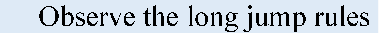 when taking part in the long jump event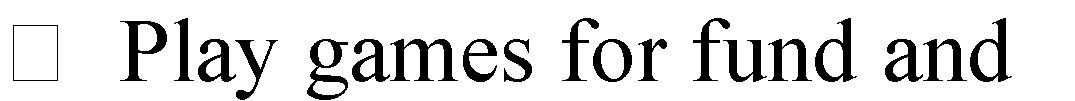 enjoyment and observe safetyu                     s             e                          appropriate drills topractice the approach run, takeoff, flight and landingVideosResource personRequired resourcesc) Progress reports2Long jump techniqueBy the end of the sub strands, the learner should be able to:use drills to practice the approach run, take off, flight and landing in long jumpplay games that enhance approach run, take off, flight and landing in long jump and observe safetyappreciate Long jump as a sportHow can skills in long jump be helpful in daily life?Why should an athlete take off from the take-off board during long jump?establish the running rhyme in long jump to establish the takeoff footuse provided checklist to give each other feedback when practicing the approach run, take off, flight and landing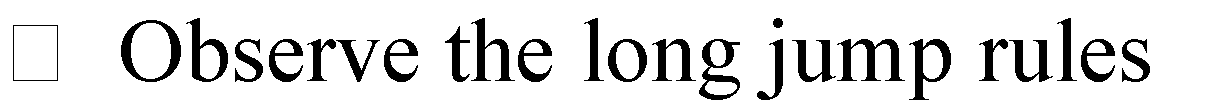 when taking part in the long jump eventenjoyment and observe safety ppropriate drills topractice the approach run, take off, flight and landingField markersOpen fieldSports attireLimeVideosResource personRequired resourcesObservation checklistsPortfolioProgress reports3Standing DiscusBy the end of the sub strands, the learner should be able to:familiarize with the facility, equipment and the sector in discusobserve safety when improvising the discusplay games that involve throwing for fun and observe safetyWhich locally available materials can be used to make the discus?The learner is guided individually or in groups to:Use digital devices to watchvideo clips of the discuss facility, equipment and the sectoruse digital devices and other sources of information to find outthe shape of the discussthe weight of the discus for their agelearners Identify and gather locally available materials that can be used to improvise a durable discusscreatively improvise an ageappropriate discusField markersOpen fieldSports attireLimeVideosResource personRequired resourcesObservation checklistsPortfolioProgress reports4Standing DiscusBy the end of the sub strands, the learner should be able to:familiarize with the facility, equipment and the sector in discusobserve safety when improvising the discusplay games that involve throwing for fun and observe safetyWhich locally available materials can be used to make the discus?The learner is guided individually or in groups to:Use digital devices to watchvideo clips of the discuss facility, equipment and the sectoruse digital devices and other sources of information to find outthe shape of the discussthe weight of the discus for their ageand gather locally available materials that can be used to improvise a durable discuss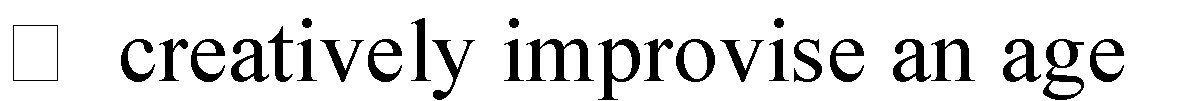 appropriate discusField markersOpen fieldSports attireLimeVideosResource personRequired resourcesObservation checklistsPortfolioProgress reports5Standing DiscusBy the end of the sub strands, the learner should be able to:identify and gather locally available materials for improvising the discusobserve safety when improvising the discusplay games that involve throwing for fun and observe safetyWhich locally available materials can be used to make the discus?The learner is guided individually or in groups to:Use digital devices and othervideo clips of the discuss facility, equipment and the sectoruse digital devices and other sources of information to find outthe shape of the discussthe weight of the discus for their agelearners idenitfy and gather locally available materials that can be used to improvise a durable discusscreatively improvise an age appropriate discusField markersOpen fieldSports attireLimeVideosResource personRequired resourcesObservation checklistsPortfolioProgress reports61Standing DiscusBy the end of the sub strands, the learner should be able to:identify and gather locally available materials for improvising the discusobserve safety when improvising the discusWhich locally available materials can be used to make the discus?The learner is guided individually or in groups to: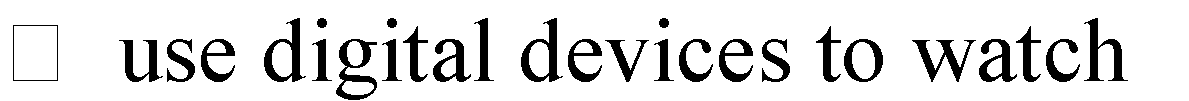 video clips of the discuss facility, equipment and the sector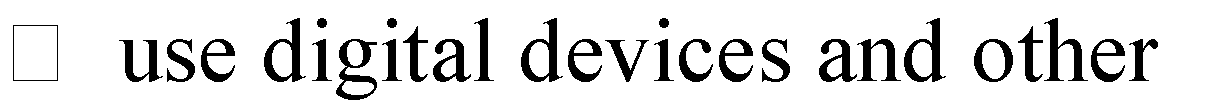 sources of information to find outField markersOpen fieldSports attireLimeVideosResource personRequired resourcesObservation checklistsPortfolioProgress reportsc.	play games that involve throwing for fun and observe safetythe shape of the discussthe weight of the discus for their age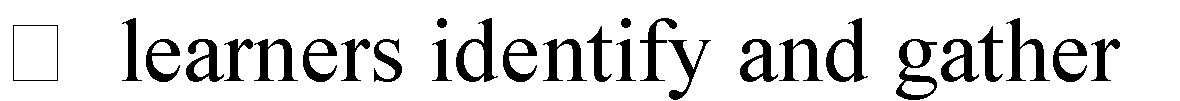 locally available materials that can be used to improvise a durable discuss2Standing DiscusBy the end of the sub strands, the learner should be able to:creatively improvise age appropriate discussdispose waste appropriately after improvising for environmental careobserve safety when improvising the discusplay games that involvethrowing for fun and observe safetyWhich locally available materials can be used to make the discus?Clean the working and  dispose waste appropriatelyPlay games using improvised discus and observe safetyPlay games involving discuss throwing area and equipment for fun and enjoyment.Creatively improvise an age appropriate discusField markersOpen fieldSports attireLimeVideosResource personRequired resourcesObservation checklistsPortfolioProgress reports3Standing DiscusBy the end of the sub strands, the learner should be able to:creatively improvise age appropriate discussdispose waste appropriately after improvising for environmental careobserve safety when improvising the discusplay games that involve throwing for fun and observe safetyWhich locally available materials can be used to make the discus?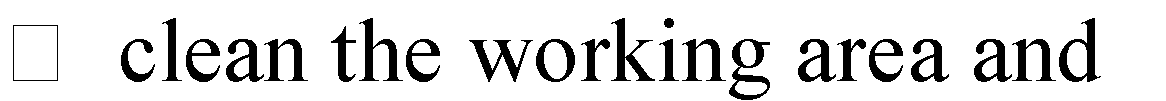 dispose waste appropriately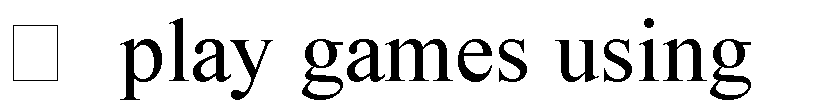 improvised discus and observe safetyPlay games involving discuss throwing area and equipment for fun and enjoyment.appropriatelyField markersOpen fieldSports attireLimeVideosResource personRequired resourcesObservation checklistsPortfolioProgress reports4Standing discus techniqueBy the end of the sub strands, the learner should be able to:practice the stance, grip, swing, release and recovery in standing discussapply rules when practicing the standing discus relates well with the team during practiceWatch a video clip on standing discussWhich is the best way to hold/grip the discus when taking a standing throw?Which locally available materials can be used to make the discus?The learner is guided individually or in groups to:Use digital devices to watch A video clip on the standing discuss and observe thegrip,swing,release and recoverydemonstrate the stance ,gripsswing, release and recovery and get feedback from the teacherField markersOpen fieldSports attireLimeVideosResource personRequired resourcesObservation checklistsPortfolioProgress reports5Standing discus techniqueBy the end of the sub strands, the learner should be able to:1. Which is the best way to hold/grip theThe learner is guided individually or in groups to:Use digital devices to watch A video clip on the standing discuss and observe thegrip,swing,release and recoverydemonstrate the stance ,gripsswing, release and recovery and get feedback from the teacherField markersOpen fielda) Observation checklistspractice the stance, grip, swing, release and recovery in standing discussapply rules when practicing the standing discus relates well with the team during practiceWatch a video clip on standing discussdiscus when taking a standing throw?2. Which locally available materials can be used to make the discus?Sports attireLimeVideosResource personRequired resourcesPortfolioProgress reports71Standing discus techniqueBy the end of the sub strands, the learner should be able to:use drills to practice the stance, grip, swing, release and recovery in standing discussplay throwing games using relay batons to practice the stance, grip, swing, release and recoveryapply rules when practicing the standing discus relates well with the team duringpracticeWhich is the best way to hold/grip the discus when taking a standing throw?Which locally available materials can be used to make the discus?practice the standing discus and give each other feedback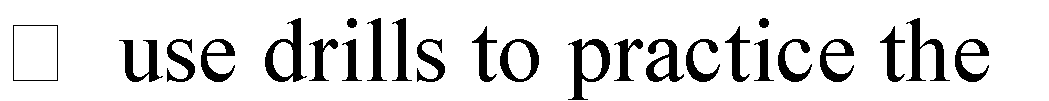 stance, grip, swing, release and recoveryuse bean bags to play throwing games and use the stance, grip, swing, release and recovery and observe safetyobserve rules when participating in standing discussField markersOpen fieldSports attireLimeVideosResource personRequired resourcesObservation checklistsPortfolioProgress reports2Standing discus techniqueBy the end of the sub strands, the learner should be able to:use drills to practice the stance, grip, swing, release and recovery in standing discussplay throwing games using relay batons to practice the stance, grip, swing, release and recoveryapply rules when practicing the standing discus relateswell with the team during practiceWhich is the best way to hold/grip the discus when taking a standing throw?Which locally available materials can be used to make the discus?actice the standing discus and give each other feedbackstance, grip, swing, release and recoveryuse bean bags to play throwing games and use the stance, grip, swing, release and recovery and observe safetyserve rules when participating in standing discussField markersOpen fieldSports attireLimeVideosResource personRequired resourcesObservation checklistsPortfolioProgress reports3Straddle and Straddle cross: Rope workBy the end of the sub strands, the learner should be able to:explain the term straddle as used in skipping rope	practice the straddle and straddle cross for skill acquisitionWhat other combinations can be made in straddle?The learner is guided individually or in groups to:interact with digital to observe the straddlepractice the straddle and straddle cross and get feedback from the teacher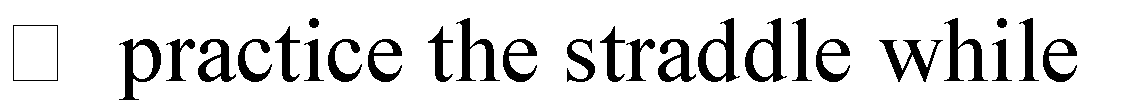 Field markersOpen fieldSports attireLimeVideosResource personObservation checklistsPortfolioProgress reportsobserve safety when practicing the straddle to avoid injuriesplay skipping games for fun and enjoymentstationery, backwards forwards and with eyes closedalternate jumping rope with feet together and straddleplay skipping games with friends for fun and enjoymentRequired resources4Straddle and Straddle cross: Rope workBy the end of the sub strands, the learner should be able to:explain the term straddle as used in skipping ropepractice the straddle and straddle cross for skill acquisitionobserve safety when practicing the straddle to avoid injuriesinitiate skipping games when with friendsWhat other combinations can be made in straddle?The learner is guided individually or in groups to:ct with digital to observe the straddletice the straddle and straddle cross and get feedback from the teacherstationery, backwards forwards and with eyes closedternate jumping rope with feet together and straddleay skipping games with friends for fun and enjoymentField markersOpen fieldSports attireLimeVideosResource personRequired resourcesObservation checklistsPortfolioProgress reports5SkierBy the end of the sub strands, the learner should be able to:explain the term skier as used in skipping ropepractice the skier for skill acquisitionobserve safety when practicing the skier to avoid injuriesplay skipping games for enjoymentWhich skipping technique can be combined with skier?The learner is guided individually or in groups to:interact with digital to observe the skierpractice the skier and get feedback from the teacherpractice the skier while stationery, backwards forwards and with eyes closed andenjoymentField markersOpen fieldSports attireLimeVideosResource personRequired resourcesObservation checklistsPortfolioProgress reports81SkierBy the end of the sub strands, the learner should be able to:explain the term skier as used in skipping ropepractice the skier for skill acquisitionobserve safety when practicing the skier to avoid injuriesplay skipping games forenjoymentWhich skipping technique can be combined with skier?The learner is guided individually or in groups to:ct with digital to observe the skierice the skier and get feedback from the teacherce the skier while stationery, backwards forwards and with eyes closed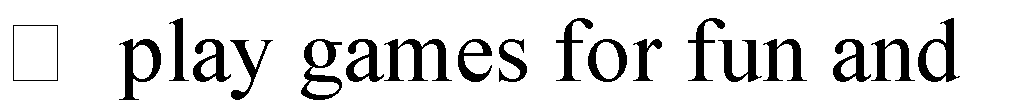 enjoymentField markersOpen fieldSports attireLimeVideosResource personRequired resourcesObservation checklistsPortfolioProgress reports2Heels tapBy the end of the sub strand the learner should be able to:How does skipping contribute to good health?The learner is guided individually and in groups to:Field markersOpen fieldSports attireObservation checklistsPortfolioexplain the term Heel taps as used in skipping ropepractice Heel taps for skill acquisitionobserve safety when practicing the skier to avoid injuriesplay games for enjoymentinteract with digital to observe the Heel tapspractice the Heel taps and get feedback from the teacher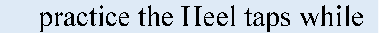 stationery, backwards forwards and with eyes closedenjoymentLimeVideosResource personRequired resourcesc) Progress reports3Heels tapBy the end of the sub strand the learner should be able to:explain the term Heel taps as used in skipping ropepractice Heel taps for skill acquisitionobserve safety when practicing the skier to avoid injuriesplay games for enjoymentHow does skipping contribute to good health?The learner is guided individually and in groups to:ct with digital to observe the Heel tapspractice the Heel taps and get feedback from the teacher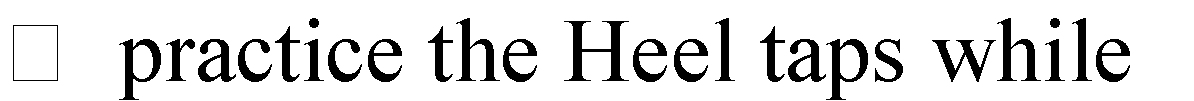 stationery, backwards forwards and with eyes closedenjoymentField markersOpen fieldSports attireLimeVideosResource personRequired resourcesObservation checklistsPortfolioProgress reports4Soccer Passes: Push passBy the end of the sub strands, the learner should be able to:practice the push pass for skill acquisitionuse drills to practice the push pass for skill masterlyappreciate the push pass as an essential skill when playing soccerWhich is the direction of the supporting foot when taking the push passThe learner is guided individually or in groups to:Use digital media to watch how a push pass is takenDemonstrate a push pass and get feedback from the teacherPractice the push pass and give each other feedbackpush pass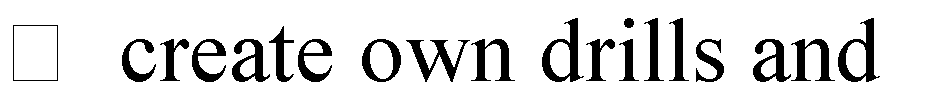 practice the push passField markersOpen fieldSports attireLimeVideosResource personRequired resourcesObservation checklistsPortfolioProgress reports5Soccer Passes: Push passBy the end of the sub strands, the learner should be able to:use drills to practice the push pass for skill masterlyuse the push pass in playing games and observe safetyappreciate the push pass as an essential skill when playing soccerWhich is the direction of the supporting foot when taking the push passcontribution of the ‘spirit of sports value ‘Teamwork for good performance- use health or excellencepush pass in playing games and observe safetythe push pass as an essential skill when playing soccerpractice the push passField markersOpen fieldSports attireLimeVideosResource personRequired resourcesObservation checklistsPortfolioProgress reports91Wall passBy the end of the sub strands, the learner should be able to:identify the position of the players when the wall pass is take	practice the wall pass for skill acquisitionplay minor soccer games and use the wall pass while observing safetyappreciate wall pass as necessary skill in soccerHow many players are involved in a wall pass?Why does the referee award a wall pass?The learner is guided individually or in groups to:Watch taking of wall pass in soccer and observe the players positionDemonstrate the wall pass and get feedback from the teacherPractice the wall passobserve the rules when taking the wall passplay minor soccer games and use the wall passobserve safety while playingthe minor soccer gameField markersOpen fieldSports attireLimeVideosResource personRequired resourcesObservation checklistsPortfolioProgress reports2Wall passBy the end of the sub strands, the learner should be able to:practice the wall pass for skill acquisitionuse drills to practice the wall pass for skill masterlyplay minor soccer games and use the wall pass while observing safetyappreciate wall pass as necessary skill in soccerHow many players are involved in a wall pass?Why does the referee award a wall pass?The learner is guided individually or in groups to:Watch taking of wall pass in soccer and observe the players positiononstrate the wall pass and get feedback from the teacher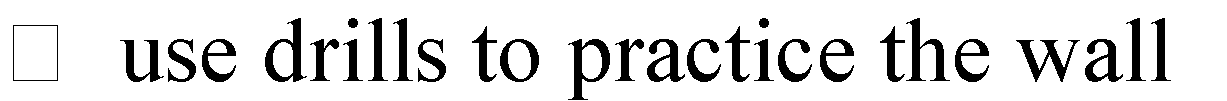 passthe rules when taking the wall passminor soccer games and use the wall passsafety while playing the minor soccer gameField markersOpen fieldSports attireLimeVideosResource personRequired resourcesObservation checklistsPortfolioProgress reports3Outside of the foot passBy the end of the sub strands, the learner should be able to:identify the part of the body called Outside of the foot for body awarenesspractice passing the ball using the Outside of the foot to enhance learningplay modified soccer games for fun and enjoyment while observing safetyWhich other parts of the body can be used to pass the ball in soccer?The learner is guided individually or in groups to:Interact with technology to identify the part of the body called Outside of the footdemonstrate passing the ball using the Outside of the foot and get feedback from the teacherdiscuss the ‘spirit of sports value’ fair play in competitionsField markersOpen fieldSports attireLimeVideosResource personRequired resourcesObservation checklistsPortfolioProgress reportsd. Appreciate passing the ball using the Outside of the foot in soccerPlay modified soccer games for fun and enjoyment while observing safetyAppreciate passing the ball using the Outside of the foot in soccer4Outside of the foot passBy the end of the sub strands, the learner should be able to:practice passing the ball using the Outside of the foot to enhance learninguse drills to practice passing the ball using the Outside of the foot for skill masterlyplay modified soccer games for fun and enjoyment while observing safetyAppreciate passing the ball using the Outside of the foot in soccerWhich other parts of the body can be used to pass the ball in soccer?The learner is guided individually or in groups to:ate passing the ball using the Outside of the foot and get feedback from the teachers to practice passing the ball using the Outside of the foot for skill masterly‘spirit of sports value’ fair play in competitionsified soccer games for fun and enjoyment while observing safetyate passing the ballusing the Outside of the foot in soccerField markersOpen fieldSports attireLimeVideosResource personRequired resourcesObservation checklistsPortfolioProgress reports5BATTING GAMES– SOFTBALLField, equipment and choosing batBy the end of the sub strands, the learner should be able to:familiarize with the field and the equipment for different players in softballdemonstrate the procedure for choosing the correct bat for a playerdifferentiate between the catcher’s mitts and fielding gloves in softballHow can softball be polarized in primary schools in Kenya?The learner is guided individually or in groups to: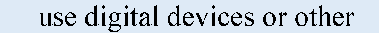 sources of information to view the softball field and the equipment for different playersdemonstrate the procedure for choosing the correct bat and get feedback from the teacher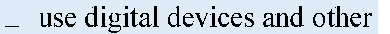 sources of information to differentiate between thecatcher’s mitts and fielding glovesField markersOpen fieldSports attireLimeVideosResource personRequired resourcesObservation checklistsPortfolioProgress reports101BATTING GAMES– SOFTBALLField, equipment and choosing batBy the end of the sub strands, the learner should be able to:familiarize with the field and the equipment for different players in softballdemonstrate the procedurefor choosing the correct bat for a playerHow can softball be polarized in primary schools in Kenya?The learner is guided individually or in groups to: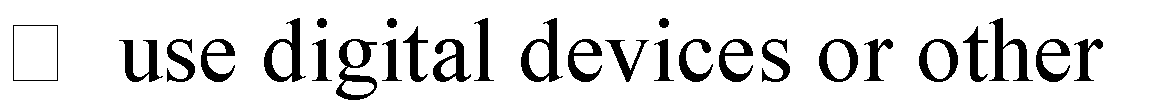 sources of information to view the softball field and the equipment for different playersField markersOpen fieldSports attireLimeVideosResource personObservation checklistsPortfolioProgress reportsc.	differentiate between the catcher’s mitts and fielding gloves in softballdemonstrate the procedure for choosing the correct bat and get feedback from the teachersources of information to differentiate between the catcher’s mitts and fieldingglovesRequired resources2Responsibilities andQualities infielderBy the end of the sub strands, the learner should be able to:	list the responsibilities of infield players for good defenseoutline the qualities of a good infielder for excellent playposition the infield players in respective positions of play at the start of game	play games for fun and enjoyment and observesafetyWhich are the key positions that make up the infield players?The learner is guided individually or in groups to interact with digitalmedia to find out the: players.Value‘Character and EducationAnd observe safetyField markersOpen fieldSports attireLimeVideosResource personRequired resourcesObservation checklistsPortfolioProgress reports3Responsibilities andQualities infielderBy the end of the sub strands, the learner should be able to:list the responsibilities of infield players for good defenseoutline the qualities of a good infielder for excellent playposition the infield players in respective positions of play at the start of gameplay games for fun and enjoyment and observesafetyWhich are the key positions that make up the infield players?The learner is guided individually or in groups to interact with digitalmedia to find out the: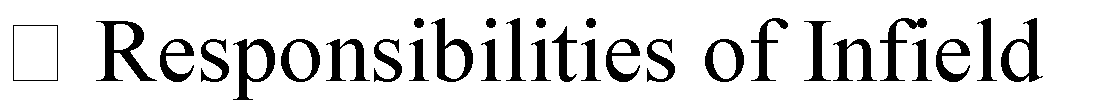 players.lderValue‘Character and Education safetyField markersOpen fieldSports attireLimeVideosResource personRequired resourcesObservation checklistsPortfolioProgress reports4Responsibilities andQualities Outfield playerBy the end of the sub strands, the learner should be able to:list the responsibilities of Outfield players for good defenseoutline the qualities of a good Outfield player for excellent playWhich are the key positions that make upthe Outfield players?The learner is guided individually or in groups to interact with digitalmedia to find out the: players.ValueField markersOpen fieldSports attireLimeVideosResource personRequired resourcesObservation checklistsPortfolioProgress reportsposition the Outfield players in respective positions of play at the start of gameobserve rules when playing softball for safety and fair playplay modified softball for fun‘Character and Education safety5Responsibilities andQualities Outfield playerBy the end of the sub strands, the learner should be able to:list the responsibilities of Outfield players for good defenseoutline the qualities of a good Outfield player for excellent playposition the Outfield players in respective positions of play at the start of gameobserve rules when playing softball for safety and fair playplay modified softball forfunWhich are the key positions thatmake up the Outfield players?The learner is guided individually or in groups to interact with digitalmedia to find out the:players.qualities of a good InfielderValue‘Character and Education safetyField markersOpen fieldSports attireLimeVideosResource personRequired resourcesObservation checklistsPortfolioProgress reports